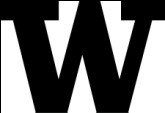 Resource OptimizationUnitProject TitleImpact to unitImpact to Office of ResearchImpact to campusProject DescriptionDatesComplianceReputation / CompetitivenessFederal Requirements / ReportingInfrastructureSystems / ToolsReduce Burden / Enhance Research EnterpriseORISMyResearch PortalXNon-Award Agreement (NAA) tracking capabilities given by adding a new summary card, dashboard, and details page3/1/18XXORISMyResearch PortalXXXAdded a notification banner under global notification bar to inform users of changes to MyResearch.XORISSAGE Grant Runner ExpansionXXNIH required fields are now highlighted on the Human Subjects and Clinical Trials form, and sections that are not applicable are locked down, to help guide and prevent unnecessary entry.XXORCCORE training archive and informational pagesXXXDesign searchable training page listing all reserch administration classes offered through CORE
Design new on-demand and other CORE informational pagesSeptember 2017-March 2018XXXXORCCORE Certificate in Research AdministrationXXXCompleted the design phase of the CORE Certificate in Research Administration: Certificate content finalized, campus review conducted, revisions to certificate content and course sequence finalized.  Policies developed and vetted.January 2018-March 2018XXORCCORE Cost Share Addendum updates and classXUpdated Cost Share Addendum, created training instructions, developed and delivered new classSeptember 2017-March 2018XXXXXXORCEmployee Satisfaction Survey Action PlansxxxAll OR units created action plans based on the results from the Employee Satisfaction SurveySeptember 2017-March 2018xxxORCFaculty Grants Management Course RefreshxxxRedesigned the Faculty Grants Management courseSeptember 2017-March 2018xxxxxxOSPGrants.gov Workspace ImplementationxxEfforts necessary to implement Grants.gov's new Workspace platform included training OSP reviewers, various campus outreach activities, development of OSP processes to manage user management responsibilities. 1/1/2017 - 3/31/2018xxOSPNIH Human Subjects/Clinical Trials FormxxEfforts necessary to address use of NIH's new Human Subjects/Clinical Trials Form with the release of their Forms-E. Included training for OSP reviewers, various campus outreach activities.Fall 2017 - 1/25/2018xxxHSDWork environment improvements:  Adjustable deskshighnonenoneProvided raise-lower adjustable desks to all HSD staff who wanted one (about 25)Oct 2017 - Feb 2018xHSDSingle IRB Policy:  Completion of internal tools required to assist researchers and to create an efficient process by which HSD established a reliance with another IRB, in this first quarter of implementation of the NIH Single IRB policyhighnonehighCompleted the development of the forms, templates, proceesses, and Tip Sheets necessary for HSD to implement the Single IRB policy and for researchers to know what to put in their NIH grant applications; included some changes to Zipline in the Patch implemented this quarterFeb 2017 - Feb 2018xxxxxxHSDZipline Patch #5highnonehighMost changes were minor improvements, to address requests from campus or HSD staff; biggest change was policy requirement (and accompanying software changees) requiring all PIs who use an External IRB to submit a modest amount of information so that UW has a record that these studies existSept 2017 - Feb 2018xxxx